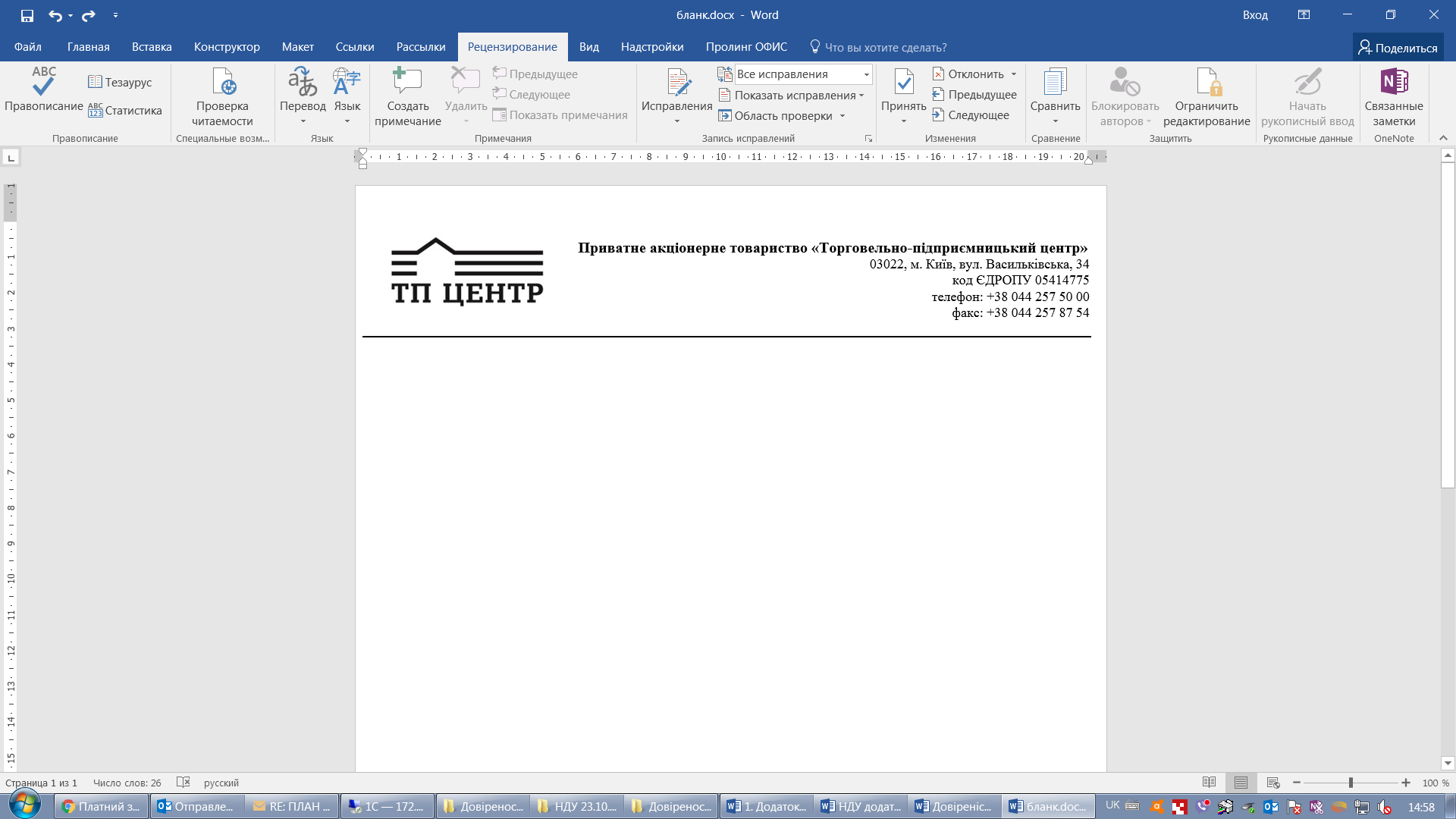 Шановний акціонер!Наглядова рада ПРИВАТНОГО АКЦІОНЕРНОГО ТОВАРИСТВА «ТОРГОВЕЛЬНО-ПІДПРИЄМНИЦЬКИЙ ЦЕНТР», код ЄДРПОУ – 05414775, місцезнаходження: 03022, м. Київ, вулиця Васильківська, будинок 34 (далі – Товариство),  повідомляє,  про скликання позачергових загальних зборів акціонерів. Враховуючи, що цього вимагають інтереси Товариства, позачергові загальні збори акціонерів проводяться в порядку, передбаченому ч. 5 ст. 47 Закону України «Про акціонерні товариства», з повідомленням про скликання позачергових загальних зборів не пізніше, ніж за 15 днів до дати їх проведення.Загальні збори акціонерів Товариства (далі – Загальні збори) відбудуться 14 серпня 2019 р. о 10 годині 00 хв. за адресою: 03022, м. Київ, вулиця Васильківська, будинок 34, кабінет А-406.Час початку реєстрації акціонерів (їх представників), що прибули для участі у загальних зборах: 09 год. 30 хв.Час закінчення реєстрації акціонерів (їх представників), що прибули для участі в загальних зборах 09 год. 55 хв.Дата складення переліку акціонерів, які мають право на участь у Загальних зборах – 08 серпня 2019 року. Загальна кількість акцій Товариства станом на дату складення переліку осіб, яким надсилається повідомлення про проведення Загальних зборів  24 008 292 штук  простих іменних акцій.Загальна кількість голосуючих акцій Товариства станом на дату складення переліку осіб, яким надсилається повідомлення про проведення Загальних зборів  24 008 292  штук простих іменних акцій.На розгляд Загальних зборів виносяться наступні питання порядку денного:Обрання Лічильної комісії Загальних зборів Товариства;Обрання Голови та Секретаря Загальних зборів Товариства;Визначення порядку проведення Загальних зборів акціонерів.Про внесення змін до Статуту Товариства  та затвердження нової редакції Статуту Товариства.Призначення уповноваженої особи на підписання Статуту Товариства в новій редакції. Про державну реєстрацію нової редакції Статуту Товариства.Розгляд фінансової звітності  за передніми економічними результатами Товариства за перше півріччя  2019 року.Визначення розміру винагороди членам Наглядової ради Товариства за підсумками роботи за перше півріччя  2019 року.Прийняття рішення про проведення ремонтних робіт.Проекти рішень з питань  порядку денного:Проект рішення з першого питання порядку денного:Обрати  Лічильну комісію Зборів Товариства в кількості 2 (двох) осіб, у наступному складі:-	Мойсеєнко Наталія Миколаївна (Голова  Лічильної комісії);-	Нестерова Світлана Анатоліївна  (Секретар Лічильної комісії);Припинити повноваження голови та членів Лічильної комісії після складання протоколу(ів) про підсумки голосування на Загальних зборах та підписання його всіма членами (в т.ч. головою) лічильної комісії, які брали участь у підрахунку голосів.Проект рішення з другого питання порядку денного:Обрати Головою Загальних зборів Акціонерів Товариства –  Яременко Тетяну Михайлівну, а Секретарем Загальних зборів – Оксак Марію Василівну.Проект рішення з третього  питання порядку денного:Провести загальні збори акціонерів Приватного  акціонерного товариства «Торговельно-підприємницький центр» згідно з порядком та регламентом, визначеним у Положенні про Загальні збори акціонерів Приватного  акціонерного товариства «Торговельно-підприємницький центр».Затвердити наступний регламент Загальних зборів:по процедурним питанням, до яких в тому числі, але не виключно, віднесені питання зміни черговості розгляду питань порядку денного, оголошення перерви в Загальних зборах тощо, голосувати підняттям рук;по всім питанням порядку денного Загальних зборів голосувати бюлетенями для голосування за принципом: одна голосуюча акція надає акціонеру один голос для вирішення кожного з питань, винесених на голосування на Загальних зборах;для доповіді з питань порядку денного надавати до 10 хвилин;заяви на виступ, питання до доповідача, пропозиції з питань порядку денного розглядаються в порядку черговості їх надходження у письмовому вигляді;якщо пропозицію з питання порядку денного прийнято кількістю голосів, що вимагається Статутом та/або чинним законодавством України для прийняття відповідного рішення, голосування з наступних пропозицій щодо відповідного питання порядку денного не проводиться;питання, пропозиції, заяви та інші звернення від учасників передаються Секретарю Загальних зборів виключно в письмовій формі із зазначенням прізвища, ім’я та по батькові (повного найменування) акціонера (його представника), який ініціює питання (направляє пропозицію);питання, пропозиції, заяви та інші звернення в усній формі, анонімні, а також питання та пропозиції  щодо питань, не включених до порядку денного, або таких, які не є процедурними питаннями Загальних зборів, розгляду не підлягають; для надання відповідей на всі запитання, отримані від учасників Загальних зборів стосовно кожного питання порядку денного, надається до 3-х хвилин;кіно, фото, відеозйомка та використання інших технічних засобів фіксації інформації на Загальних зборах може здійснюватися особами, які завчасно звернулись до Голови Правління та отримали відповідну згоду.Відповідальними за додержання регламенту учасниками зборів визнати Голову та Секретаря Загальних зборів.Проект рішення з четвертого  питання порядку денного:Внести зміни до Статуту Товариства та  Затвердити Статут Товариства в новій редакції.Проект рішення з п’ятого  питання порядку денного:Уповноважити Голову Правління – Прядуна Ігоря Олексійовича на підписання нової редакції Статуту Товариства.Проект рішення з шостого  питання порядку денного:Уповноважити Голову Правління – Прядуна Ігоря Олексійовича на проведення державної реєстрації нової редакції Статуту Товариства.Проект рішення з  сьомого  питання порядку денного:Розглянути фінансову звітність та інформацію Правління Товариства про попередні економічні результати діяльності  Приватного акціонерного товариства «Торговельно-підприємницький центр» за перше півріччя  2019 року. Проект рішення з  восьмого   питання порядку денного:Встановити розмір винагороди членам Наглядової ради за підсумками роботи за перше півріччя  2019 року згідно Кошторису, який є додатком до протоколу позачергових  загальних зборів акціонерів Приватного акціонерного товариства «Торговельно-підприємницький центр».Проект рішення з дев’ятого   питання порядку денного:Провести  ремонтні роботи в приміщеннях площею до 1000 м.кв. розміщених  на першому поверсі в корпусі Г Товариства.Уповноважити Голову Правління Товариства  або особу, яка його заміщуватиме на законних підставах, на укладення та підписання від імені Товариства Договорів пов’язаних з проведенням ремонтних робіт на першому поверсі корпусу Г Товариства  з обов’язковим погодженням з Наглядової радою основних  умов таких договорів.  Інформація з проектом рішення щодо кожного з питань, включених до  порядку денного розміщена на веб-сайті Товариства: http://tpc.pat.uaАкціонерам Товариства надається можливість, до дати проведення Загальних зборів ознайомитися з документами, що стосуються питань порядку денного, а також з проектами рішень з питань порядку денного за місцезнаходженням Товариства: 03022, м. Київ, вулиця Васильківська, будинок 34 (кабінет А-406) у робочі дні та робочий час (з 9:00 до 16:00). В день проведення Загальних зборів, ознайомлення з документами відбувається в місці проведення Загальних зборів. Відповідальна посадова особа за порядок ознайомлення акціонерів з документами – Голова Правління Прядун Ігор Олексійович.Права акціонерів, надані акціонерам відповідно до вимог ст. 36 та 38 Закону України «Про акціонерні товариства»:Акціонери мають право від дати надсилання повідомлення до дня проведення Загальних зборів ознайомитись з матеріалами (документами), необхідними для прийняття рішень з питань порядку денного Загальних зборів, подавати Товариству письмові запитання щодо питань, включених до  порядку денного Загальних зборів, та порядку денного Загальних зборів, на які Товариство зобов’язане надати письмові відповіді до початку Загальних зборів у встановленому вище порядку.Порядок участі та голосування на Загальних зборах за довіреністю:Для участі в Загальних зборах акціонерам необхідно мати при собі паспорт або інший документ, що посвідчує особу. Представникам акціонерів необхідно мати при собі паспорт або інший документ, що посвідчує особу та довіреність, оформлену у відповідності до вимог чинного законодавства. Під час голосування на Зборах представник повинен голосувати саме так, як передбачено завданням щодо голосування в довіреності. Якщо довіреність не містить завдання щодо голосування, представник вирішує всі питання щодо голосування на Зборах на свій розсуд.Акціонер має право призначити свого представника постійно або на певний строк. Акціонер має право у будь-який момент замінити свого представника, повідомивши про це Товариство. Акціонер має право видати довіреність на право участі та голосування на Загальних зборах декільком своїм представникам. Акціонер має право у будь-який час відкликати чи замінити свого представника на Загальних зборах, повідомивши про це Товариство. Контактний телефон – (044) 257-50-00. Контактна особа - Голова Правління Прядун І.О.Підтверджую достовірність інформації, що міститься у повідомленні.Наглядова радаУповноважений Наглядовою радоюГолова Правління		Прядун І.О.